Spett.leAutostrade per L’Italia S.p.A.Direzione 9^ Tronco – Udine S.S. 13 Km. 134+100 33010 Tavagnacco (UD) PEC: autostradeperlitaliadt9udine@pec.autostrade.itDOMANDA DI MANIFESTAZIONE DI INTERESSEPROCEDURA NEGOZIATA PER L’AFFIDAMENTO  DELLA FORNITURA DI MATERIALE ELETTRICO Domanda di manifestazione d’interesse ai fini dell'individuazione di Operatori Economici da invitare alla successiva procedura negoziata nel rispetto di quanto previsto nelle Linee Guida n° 4 di attuazione del D.Lgs. n. 50/2016 s.m.i. (di seguito anche “Codice”) per la stipula di contratto per la fornitura di materiale elettrico per manutenzione impianti.Il sottoscritto ...........................................................................................................................................................Nato il ................................................................................... a ................................................................................In qualità di ………………….............................................................................................................................Dell’Impresa …………………............................................................................................................................Con sede in ..............................................................................................................................................................Cod..fiscale ..............................................................................................................................................................P. IVA ………………………..............................................................................................................................Tel ....................................... fax ............................. Indirizzo posta elettronica: ………………………….Indirizzo posta elettronica certificata (PEC).........................................................................................................DICHIARAdi manifestare l’interesse a presentare offerta alla procedura negoziata in oggetto e che intende partecipare come:          Impresa singolaOppure Capogruppo di RTI/consorzio/GEIE di tipo orizzontale/verticale/misto costituito fra le imprese: ............................................................................................................................................;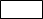 Oppure         Capogruppo di RTI/consorzio/GEIE di tipo orizzontale/verticale/misto da costituirsi fra le imprese: .......................................................................................................;Oppure         Mandante di RTI/consorzio/GEIE di tipo orizzontale/verticale/misto costituito fra le imprese:............................................................................................................................................;Oppure          Mandante di RTI/consorzio/GEIE di tipo orizzontale/verticale/misto da costituirsi fra le imprese: ....................................................;Oppure          Impresa singola avvalendosi della seguente Impresa singola/RTI/consorzio/GEIE ...........................................................................................................................................;Oppure          altro ............................................................................................................................................;DICHIARA ALTRESI’:L’ assenza dei motivi di esclusione dall’art. 80 del D.Lgs 50/2016 s.m.i.;Che l’Impresa è iscritta nel registro delle imprese della Camera di Commercio, Industria, Artigianato e Agricoltura della Provincia di ............................................. per le seguenti attività……….. (descrizione attività che deve essere corrispondente a quella oggetto dell'appalto) precisando gli estremi di iscrizione (numero e data), la forma giuridica nonché i nominativi, le qualifiche, le date di nascita e residenza dei titolari, soci, direttori tecnici soci accomandatari e amministratori muniti di rappresentanza (allega copia sottoscritta digitalmente dal Legale Rappresentante. In caso di RTI una per ogni Impresa). Che l’Impresa è in possesso dei seguenti requisiti: possesso sistema di qualità certificato ai sensi della norma UNI EN ISO 9001 la categoria merceologica in appalto; fatturato globale medio annuo riferito agli ultimi n. 3 esercizi finanziari disponibili non inferiore ad € 200.000.= (IVA esclusa)./ (eventuale: da compilare solo in caso di RTI/consorzio/GEIE) Che il requisito di cui al punto 3.a) è posseduto ………………….;// (eventuale: da compilare solo in caso di RTI/consorzio/GEIE) Che il requisito di cui al punto 3.b) è posseduto……………………………./LUOGO E DATA ………………………………………………………………….N.B.:Tutte le dichiarazioni sostitutive richieste ai fini della partecipazione alla presente indagine di mercato devono essere rilasciate, dal Legale Rappresentante, ai sensi degli artt. 46 e 47 del D.P.R. 28 dicembre 2000, n. 445 e s.m.i. con la sottoscrizione digitale del dichiarante; a tale fine le stesse devono essere corredate dalla copia digitale di un documento di riconoscimento del dichiarante, in corso di validità; è sufficiente una sola copia del documento di riconoscimento anche in presenza di più dichiarazioni su più documenti distinti.Nel caso di ATI o Consorzi non ancora costituiti, la domanda deve essere sottoscritta digitalmente da tutti gli operatori economici che costituiscono il raggruppamento temporaneo d’Imprese o i consorziIn tale ipotesi, è necessario allegare copia digitale di un documento di identità di tutti i sottoscrittori.Documento informatico firmato digitalmente ai sensi del D.Lgs 82/2005 s.m.i. e norme collegate, il quale sostituisce il documento cartaceo e la firma autografa.